Вступительное слово учителя:Год назад вы впервые пришли в нашу школу, этот год пролетел быстро, вы многому научились, многое узнали, и вот вы уже во втором классе. За лето все хорошо отдохнули, загорели, выросли и пора снова приступать к учебе, снова мы все вместе попадем в страну Знаний. У меня есть для каждого из вас волшебные ключи к знаниям, но получить их можно, лишь пройдя сложные испытания. Вы готовы пройти эти испытания? Тогда начинаем.1 испытание: закончи фразу:Утром рано в класс в оконце
К нам заглядывает (солнце)Только входим в кабинет
Говорим мы всем (привет)В нашем классе есть закон
Вход неряхам (запрещен)Парта- это не кровать 
И на ней нельзя (лежать)На уроках не болтай
Как заморский (попугай)Для рисования нужны нам краски,
А читать мы будем (сказки)Ответить хочешь - не кричи,
А только руку (подними)Чтоб 5-ку получить
Уроки надо всем (учить)К доске вышел - не молчать
Урок быстрее (отвечать)Учитель - Молодцы, ребята, правила поведения в школе и на уроке вы не забыли.2 испытание "Проверка знаний"а) в области математики(выбери правильный ответ из предложенных вариантов)(дети пишут на листочках и поднимают ответ, каждый раз за правильный ответ ставят себе "+", у кого больше, тот молодец)1) У пастуха 10 овец, Всех, кроме 9, утащил волк. Ск. овец осталось?а) 1 в) 10б) 9 г) 02) Одно яйцо варится 3 минуты. Ск. минут будут вариться 2 яйца?а) 3 в) 6б) 2 г) 153) Ск. часов в двух сутках?а) 12 в) 48б) 24 г) 68б) в области русского языка(выбери правильный ответ из предложенных вариантов)Ск. гласных звуков в русском языке?а) 10 в) 6б) 8   г) 5Разделительный мягкий знак пишется:а) между двумя согласными в) в начале словаб) в конце слова г) между согласным и гласнымКакой знак чаще всего встречается в конце предложения?а) "?" в) ","б) "!" г) "."Какое из данных слов пишется не всегда с заглавной буквы?а) Иванов. в) Тебе.б) Анна. г) МоскваУчитель - Молодцы, и с этим заданием справились неплохо. Приступаем к следующему.3) Проверим, как вы знаете мир сказок.Что висит на дубе у Лукоморья?а) желуди   в) райские яблочкиб) цепочка г) златая цепьКого поймал старик неводом?а) царевну- лягушку в) золотую рыбкуб) трех богатырей    г) дядьку ЧерномораКакого поросенка не было в сказке?а) Ниф-Нифа в) Нюх-Нюхаб) Наф-Нафа  г) Нуф-Нуфа4) А теперь окунемся в мир поэзии:Какой басни не было у И.А. Крылова?а) Ворона и лисица. в) Лиса и огурец.б) Квартет.                 г) Мартышка и очки.Куда папа Карло отправил Буратино?а) в детский сад в) в школуб) в институт     г) в космосПро какого кота написал Шарль Перро?а) про кота Матроскина в) про кота в сапогахб) про кота Леопольда    г) про кота БазилиоУчитель - И с этими заданиями вы справились. На уроках "мир вокруг нас" мы учились не только любить и беречь родную природу, но и развивать наблюдательность. 5) Проверим ваши знания и в этой области.1) Что происходит весной с почками?а) лопаются     в) опадаютб) взрываются г) улетают на юг2) Как называются первые весенние цветы?а) подводники     в) подоконникиб) подснежники  г) подгузники3)Как называется липкий и пахучий сок, который появляется на некоторых хвойных растениях?а) мед       в) смолаб) нектар г) сироп6)Учитель: со всеми заданиями вы справились, а теперь задание для самых быстрых и смекалистых, на скорость: за 1 минуту надо на листочке, который лежит перед вами, написать как можно больнее слов на тему: "Школа", а потом эксперты определят победителей. (дети пишут слова и отдают в жюри по команде "стоп")- Пока эксперты подводят итоги, мы проведем интеллектуальную разминку:"Не зевай, не зевай - побыстрее отвечай"Если грачи прилетели, то наступила (весна)Какая птица приносит новости на хвосте (сорока)Она всех обманывает в сказках (лиса)На этом животном ездят в пустыне (верблюд)Она снесла золотое яичко (курочка - ряба)Сколько глаз у светофора (3)Она поет, да орешки все грызет (белка)Он спас муху в сказке (комарик)У какой девицы коса на улице (морковь)Перерыв в учебе (каникулы)В этот день вам дарят цветы (день рождения)Какое дерево украшают игрушками (елку)В этот день мальчишки не дерутся (8 марта)Что пишут художники (картины)У кого костяная нога (у бабы-Яги)Слово экспертам: итоги конкурса на скорость и награждение победителей.А теперь пришло время исполнить всем шуточную песенку "Улыбка"(поют дети)От улыбки станет веселей,
От улыбки даже и лентяй проснется.
Поделись улыбкою своей 
И она к тебе не раз еще вернется.ПРИПЕВ
И тогда наверняка
Дети из 2-го "А"
На уроках будут слушать и учиться.
Не ворон в окне считать,
Не сороками трещать,
А решать задачи так, чтоб научиться.От улыбки нашей озорной
Перестанут драться с нами все мальчишки,
И девчонки, все-все до одной
Перестанут набивать на лбу нам шишки.ПРИПЕВОт улыбки станет всем теплей,
И Егору, и Сережке, и Иринке,
Так пускай с утра у нас всегда
Вместо лампочек включаются улыбки.ПРИПЕВУчитель:1. Вот пришел желанный час,
Во второй пришел ты класс.
И время подошло как раз
Послушать детям мой наказ.(Его прочитать помогут мне ученики) (читают выразительно дети у доски)2. Утром раньше просыпайся,
Водой холодной умывайся ,
Чтобы в школе не зевать,
Парту носом не клевать.3. Одевайся аккуратно,
Чтоб смотреть было приятно.
Форму сам погладь, проверь,
Второклассник ты теперь.4. Приучай себя к порядку,
Не играй с вещами в прятки.
Дневником ты дорожи,
В чистоте его держи.5. На уроках не хихикай,
Стул туда сюда не двигай.
Учителей всех уважай
И соседу не мешай.6. Не дразнись, не зазнавайся,
В школе всем помочь старайся.
Зря не хмурься, будь смелей
И найдешь себе друзей.7. Должен знать ты на "отлично":
В школе драться неприлично.
Чтобы ты всегда был весел-
Больше пой хороших песен.Учитель:Вот и все мои советы,
Их мудрей и проще нету,
Ты, дружок, их не забудь,
Что ж, ребята, в добрый путь.Учитель:- Молодцы, ребята, верю, что любые испытания и трудности вы достойно одолеете и одержите победу, особенно, если каждый из вас будет соблюдать правила из ПАМЯТКИ ДРУЗЕЙ.Давайте их прочитаем (читают хором), если вы согласны соблюдать их, то возьмите цветные карандаши, нарисуйте "ученика или ученицу" и сохраните эту памятку.Памятка друзей.Не отнимай чужого, поделись, чем можешь.Не дерись - это очень стыдно.Играй честно, не подводи и не обманывай своих товарищей.Старайся быть всегда аккуратным и вежливым.ПОМНИ! Ты не лучше всех, ты не хуже всех!Ты - неповторимый для самого себя, родителей, учителей, друзей.Чаще говори: давай дружить, давай играть, давай помогу.Не ябедничай - доносчику первый кнут.Будь добрым и щедрым на помощь, люби не только себя, но и других.А теперь подошло время вручить вам еще одну очень важную и нужную вещь - ключи к знаниям. Как вы думаете, как может выглядеть такой ключ? Конечно в виде пятерки. (Каждому вручается "5" из цветной (красной) бумаги.В добрый путь к вершинам наук.ПАМЯТКА ДРУЗЕЙ1.	Не отнимай чужого, поделись, чем можешь.2.	Не дерись - это очень стыдно.3.	Играй честно, не подводи и не обманывай своих товарищей.4.	Старайся быть всегда аккуратным и вежливым.5.	ПОМНИ! Ты не лучше всех, ты не хуже всех!6.	Ты - неповторимый для самого себя, родителей, учителей, друзей.7.	Чаще говори: давай дружить, давай играть, давай помогу.8.	Не ябедничай - доносчику первый кнут.9.	Будь добрым и щедрым на помощь, люби не только себя, но и других.ПАМЯТКА ДРУЗЕЙ1.	Не отнимай чужого, поделись, чем можешь.2.	Не дерись - это очень стыдно.3.	Играй честно, не подводи и не обманывай своих товарищей.4.	Старайся быть всегда аккуратным и вежливым.5.	ПОМНИ! Ты не лучше всех, ты не хуже всех!6.	Ты - неповторимый для самого себя, родителей, учителей, друзей.7.	Чаще говори: давай дружить, давай играть, давай помогу.8.	Не ябедничай - доносчику первый кнут.9.	Будь добрым и щедрым на помощь, люби не только себя, но и других.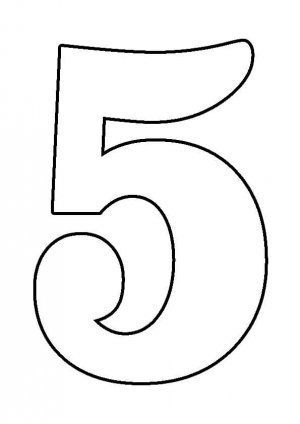 От улыбки станет веселей,
От улыбки даже и лентяй проснется.
Поделись улыбкою своей 
И она к тебе не раз еще вернется.ПРИПЕВ
И тогда наверное
Дети из 2-го "В"
На уроках будут слушать и учиться.
Не ворон в окне считать,
Не сороками трещать,
А решать задачи так, чтоб научиться.От улыбки нашей озорной
Перестанут драться с нами все мальчишки,
И девчонки, все-все до одной
Перестанут набивать на лбу нам шишки.ПРИПЕВИ тогда наверное
Дети из 2-го "В"
На уроках будут слушать и учиться.
Не ворон в окне считать,
Не сороками трещать,
А решать задачи так, чтоб научиться.От улыбки станет всем теплей,
И Егору, и Сережке, и Иринке,
Так пускай с утра у нас всегда
Вместо лампочек включаются улыбки.ПРИПЕВИ тогда наверное
Дети из 2-го "В"
На уроках будут слушать и учиться.
Не ворон в окне считать,
Не сороками трещать,
А решать задачи так, чтоб научиться.От улыбки станет веселей,
От улыбки даже и лентяй проснется.
Поделись улыбкою своей 
И она к тебе не раз еще вернется.ПРИПЕВ
И тогда наверное
Дети из 2-го "В"
На уроках будут слушать и учиться.
Не ворон в окне считать,
Не сороками трещать,
А решать задачи так, чтоб научиться.От улыбки нашей озорной
Перестанут драться с нами все мальчишки,
И девчонки, все-все до одной
Перестанут набивать на лбу нам шишки.ПРИПЕВИ тогда наверное
Дети из 2-го "В"
На уроках будут слушать и учиться.
Не ворон в окне считать,
Не сороками трещать,
А решать задачи так, чтоб научиться.От улыбки станет всем теплей,
И Егору, и Сережке, и Иринке,
Так пускай с утра у нас всегда
Вместо лампочек включаются улыбки.ПРИПЕВИ тогда наверное
Дети из 2-го "В"
На уроках будут слушать и учиться.
Не ворон в окне считать,
Не сороками трещать,
А решать задачи так, чтоб научиться.